Oxford Centre for Animal Ethics 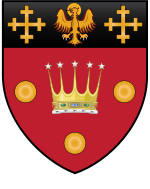 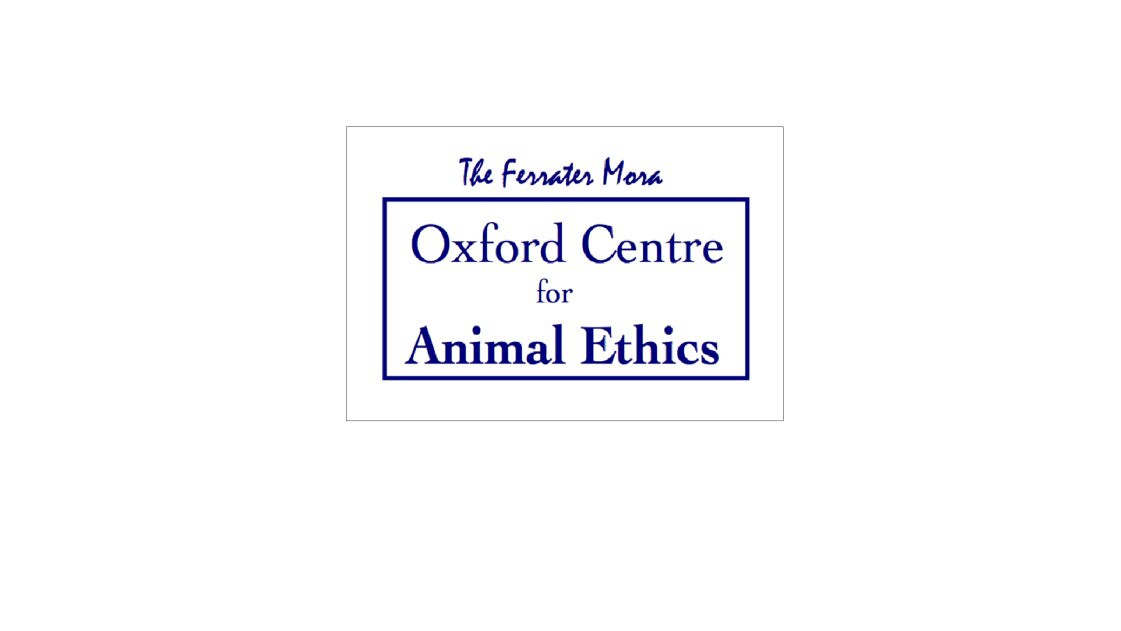 Summer School 2014on Religion and Animal Protection21-23 July 2014 at St Stephen’s House, OxfordBooking FormThe Summer School will examine the ethical adequacy of religious attitudes to animals.The School is being arranged by the Oxford Centre for Animal Ethics (www.oxfordanimalethics.com). St Stephen’s House is an Anglican Theological College and a Hall of the University of Oxford (http://www.ssho.ox.ac.uk/). All food at the Summer School will be vegan.  Please return booking form with remittance to Deputy Director Clair Linzey by email at depdirector@oxfordanimalethics.com or by post to the Oxford Centre for Animal Ethics, 91 Iffley Road, Oxford, OX4 1EG, UK.Remittance can be made by PayPal (on Centre’s website http://www.oxfordanimalethics.com/how-you-can-help/give-a-donation/), or by cheque made payable to the Oxford Centre for Animal Ethics.OPTION ASummer School registration for all three days, full board including breakfast, lunch, dinner, refreshments, and two night’s accommodation in a single en-suite room, plus champagne reception and Gala Dinner on 22 July. SOLD OUTOPTION BSummer School registration for all three days, full board including breakfast, lunch, dinner, refreshments, and two night’s accommodation in a single room (not en-suite), plus champagne reception and Gala Dinner on 22 July. OPTION CSummer School registration for all three days, full board including breakfast, lunch, dinner,  refreshments, and two night’s accommodation in a single en-suite room, plus champagne reception and Gala Dinner on 22 July. This is a special rate for Fellows, Associate Fellows, and Associates. SOLD OUTOPTION DSummer School registration for all three days, full board including breakfast, lunch, dinner, refreshments, and two night’s accommodation in a single room (not en-suite), plus champagne reception and Gala Dinner on 22 July. This is a special rate for Fellows, Associate Fellows, and Associates. OPTION ESummer School registration for all three days, full board including breakfast, lunch, dinner, refreshments, and two night’s accommodation in a shared en-suite room, plus champagne reception and Gala Dinner on 22 July. SOLD OUTOPTION FSummer School registration for all three days, full board including breakfast, lunch, dinner, refreshments, and two night’s accommodation in a shared room (not en-suite), plus champagne reception and Gala Dinner on 22 July. SOLD OUTOPTION GDay delegate for three days, including lunch and refreshments each day. SOLD OUTOPTION HDay delegate for three days, including lunch and refreshments each day, plus champagne reception and Gala Dinner on 22 July.Gala Dinner TicketOne ticket to the Gala Dinner on Tuesday 22 July 2014.  Includes the champagne reception, with a four-course meal, followed by after-dinner speeches.Package Types (prices in GBP)Package Types (prices in GBP)Package Types (prices in GBP)Package Types (prices in GBP)Package per personPriceNo. of Delegates / Days for ParkingTotalOption A£495SOLD OUTSOLD OUTOption B£470Option C£400SOLD OUTSOLD OUTOption D£370Option E£350SOLD OUTSOLD OUTOption F£330SOLD OUTSOLD OUTExtra night accommodation, including breakfast£60Option G for 3 days£150SOLD OUTSOLD OUTOption G Student for 3 days£120SOLD OUTSOLD OUTOption H for 3 days£180Option H Student for 3 days£150Champagne reception and Gala Dinner ticket£85Parking £7 per dayGrand TotalGrand Total££Delegate’s DetailsDelegate’s DetailsDelegate’s DetailsDelegate’s DetailsTitleFirst NameFirst NameSurnameAddressAddressAddressAddressCityPostcodePostcodeCountryTelephoneTelephoneEmailEmailInstitution / OrganisationInstitution / OrganisationInstitution / OrganisationInstitution / OrganisationRoleRoleRoleRolePlease state any dietary requirementsPlease state any dietary requirementsPlease state any dietary requirementsPlease state any dietary requirementsIf sharing a room, please indicate who you want to share withIf sharing a room, please indicate who you want to share withIf sharing a room, please indicate who you want to share withIf sharing a room, please indicate who you want to share withIf sharing a room, please indicate whether you prefer a double or twin roomIf sharing a room, please indicate whether you prefer a double or twin roomIf sharing a room, please indicate whether you prefer a double or twin roomIf sharing a room, please indicate whether you prefer a double or twin roomIf adding extra nights please indicate which nights you wish to stayIf adding extra nights please indicate which nights you wish to stayIf adding extra nights please indicate which nights you wish to stayIf adding extra nights please indicate which nights you wish to stayAdditional Information (Including parking)Additional Information (Including parking)Additional Information (Including parking)Additional Information (Including parking)